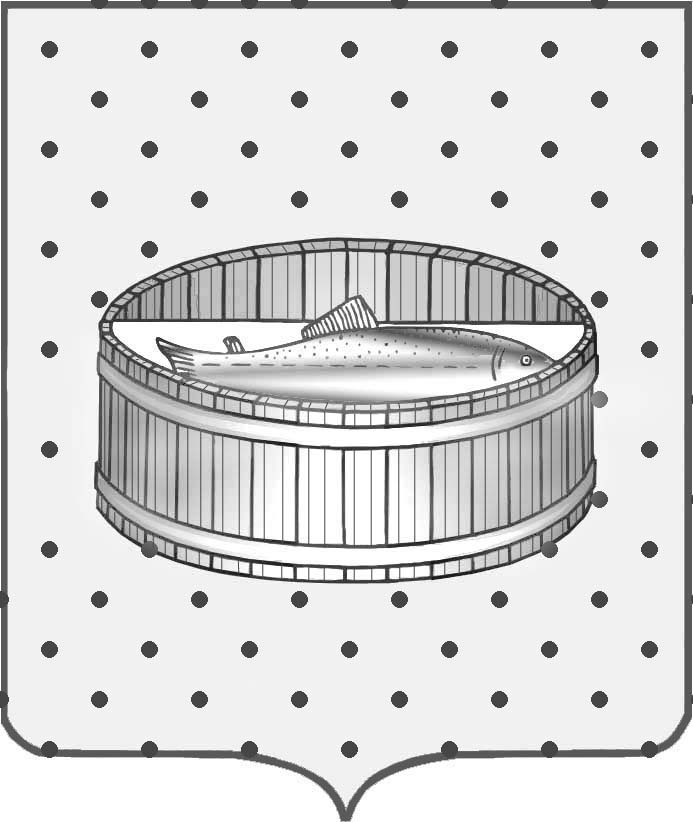 Ленинградская область                           Лужский муниципальный район Совет депутатов Лужского городского поселениятретьего созываРЕШЕНИЕ                                                               26 мая 2015 года    № 58                                                                         Об исполнении администрацией Лужского муниципального района решений Совета депутатов Лужского городского поселенияНа основании Федерального закона от 06.10.2003 № 131-ФЗ            «Об общих принципах организации местного самоуправления в Российской Федерации», в соответствии с Уставом Лужского городского поселения, заслушав и обсудив информацию об исполнении администрацией Лужского муниципального района решений Совета депутатов Лужского городского поселения  от 23.04.2015 № 53                 «О деятельности администрации Лужского муниципального района по организации ремонта автомобильных дорог на территории Лужского городского поселения», № 54 «О деятельности администрации Лужского муниципального района  в сфере контроля за выполнением работ по укладке асфальта по ул. Большая Заречная», № 55 «О содержании комплексов зданий и сооружений Южной и Центральной котельной, а также прилегающих к ним территорий»,  Совет депутатов Лужского городского поселения РЕШИЛ:1. Информацию об исполнении администрацией Лужского муниципального района решений Совета депутатов  Лужского городского поселения  принять к сведению.Глава Лужского городского поселения,исполняющий полномочия председателя Совета депутатов	                                                                           В.Н. Степанов Разослано: администрация ЛМР, прокуратура.